Matrix zur Dokumentation stark auffälligen Verhaltens bzw. gravierender Konflikte 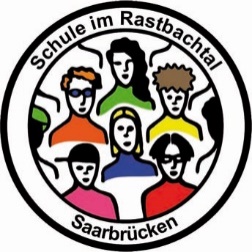 Erstellt von: Silke Müller, Diakonisches Werk an der Saar gGmbH, JugendhilfeverbundName: 					Klasse: Datum:Vorfall: Datum:Vorfall: Datum:Vorfall: Abklärung:Hilfestellung:Hilfestellung:Hilfestellung:Maßnahmen: Involvierte Personen/Funktionen:Datum/UhrzeitDatum/UhrzeitTutor/InSchulleitungSchulsozialarbeiterinSchulpsychologe/InPsychologe/In PolizeiKrisenteamJugendamt…